基本信息基本信息 更新时间：2024-04-12 14:25  更新时间：2024-04-12 14:25  更新时间：2024-04-12 14:25  更新时间：2024-04-12 14:25 姓    名姓    名徐嘉惠徐嘉惠年    龄22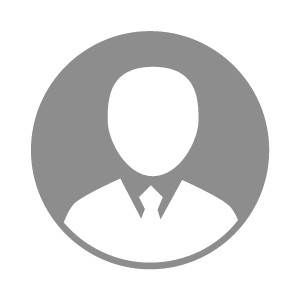 电    话电    话下载后可见下载后可见毕业院校河南科技学院邮    箱邮    箱下载后可见下载后可见学    历本科住    址住    址河南省商丘市永城市河南省商丘市永城市期望月薪5000-10000求职意向求职意向疫苗研发专员,实验员,兽药检验检疫疫苗研发专员,实验员,兽药检验检疫疫苗研发专员,实验员,兽药检验检疫疫苗研发专员,实验员,兽药检验检疫期望地区期望地区商丘市商丘市商丘市商丘市教育经历教育经历就读学校：河南科技学院 就读学校：河南科技学院 就读学校：河南科技学院 就读学校：河南科技学院 就读学校：河南科技学院 就读学校：河南科技学院 就读学校：河南科技学院 工作经历工作经历工作单位：河南兴旺动物医院 工作单位：河南兴旺动物医院 工作单位：河南兴旺动物医院 工作单位：河南兴旺动物医院 工作单位：河南兴旺动物医院 工作单位：河南兴旺动物医院 工作单位：河南兴旺动物医院 自我评价自我评价大学在学生会任职三年拥有良好的沟通和协调能力，善于应变，熟悉使用办公软件；在动物医院实习两年多，能够快速适应新环境；担任大学生“三下乡”活动负责人，实践能力强，对新事物接受能力快；参与人口普查工作，耐心细心，情绪稳定。大学在学生会任职三年拥有良好的沟通和协调能力，善于应变，熟悉使用办公软件；在动物医院实习两年多，能够快速适应新环境；担任大学生“三下乡”活动负责人，实践能力强，对新事物接受能力快；参与人口普查工作，耐心细心，情绪稳定。大学在学生会任职三年拥有良好的沟通和协调能力，善于应变，熟悉使用办公软件；在动物医院实习两年多，能够快速适应新环境；担任大学生“三下乡”活动负责人，实践能力强，对新事物接受能力快；参与人口普查工作，耐心细心，情绪稳定。大学在学生会任职三年拥有良好的沟通和协调能力，善于应变，熟悉使用办公软件；在动物医院实习两年多，能够快速适应新环境；担任大学生“三下乡”活动负责人，实践能力强，对新事物接受能力快；参与人口普查工作，耐心细心，情绪稳定。大学在学生会任职三年拥有良好的沟通和协调能力，善于应变，熟悉使用办公软件；在动物医院实习两年多，能够快速适应新环境；担任大学生“三下乡”活动负责人，实践能力强，对新事物接受能力快；参与人口普查工作，耐心细心，情绪稳定。大学在学生会任职三年拥有良好的沟通和协调能力，善于应变，熟悉使用办公软件；在动物医院实习两年多，能够快速适应新环境；担任大学生“三下乡”活动负责人，实践能力强，对新事物接受能力快；参与人口普查工作，耐心细心，情绪稳定。大学在学生会任职三年拥有良好的沟通和协调能力，善于应变，熟悉使用办公软件；在动物医院实习两年多，能够快速适应新环境；担任大学生“三下乡”活动负责人，实践能力强，对新事物接受能力快；参与人口普查工作，耐心细心，情绪稳定。其他特长其他特长